附件：研究生招生管理系统——调档相关功能使用说明书考生登录考生进入系统，考生首次登录时，用户名为报考年份+报名号（推免生用户名为报考年份+手机号），密码默认为证件号后六位，如下图所示。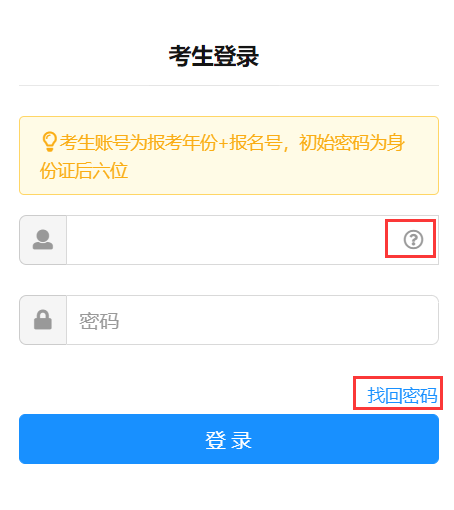 考生登录页考生忘记登录账号可以点击登录账号的【？】按钮，输入姓名+身份证号码查询登录账号。具体如下图所示。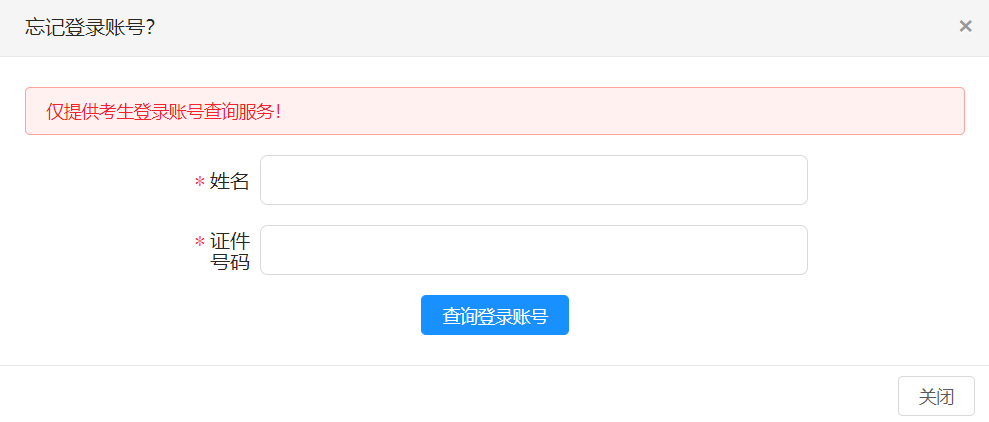 查询登录账号输入用户名、密码点击【登录】登录系统，首次登录系统需要修改密码并完善个人信息，如下图所示。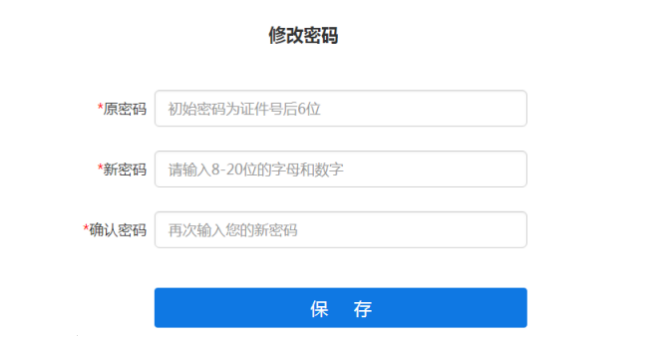 首次登录修改密码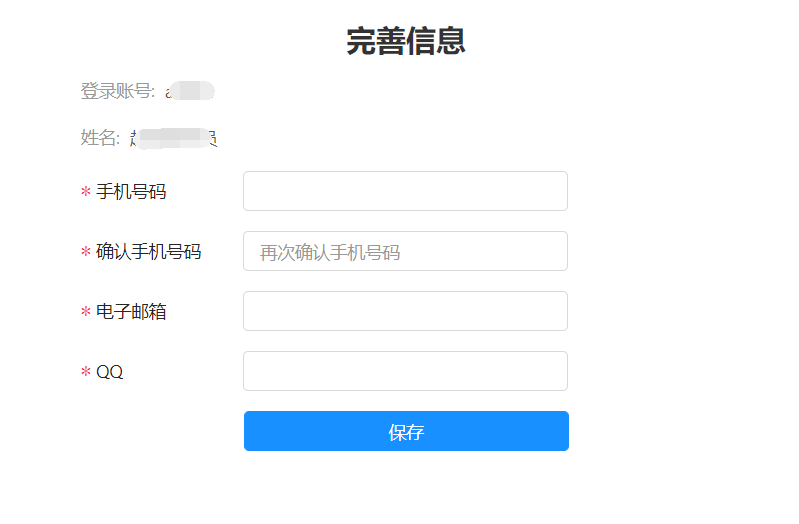 首次登录完善个人信息考生主页考生登录系统进入考生主页，依据招生阶段系统划分成报名确认、初试、复试、录取等环节，如下图所示。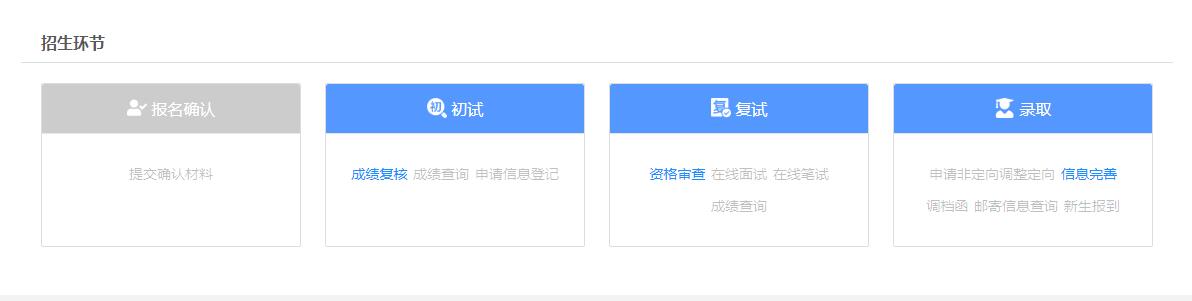 考生主页查看档案接收情况功能位置：【录取】——【调档函】。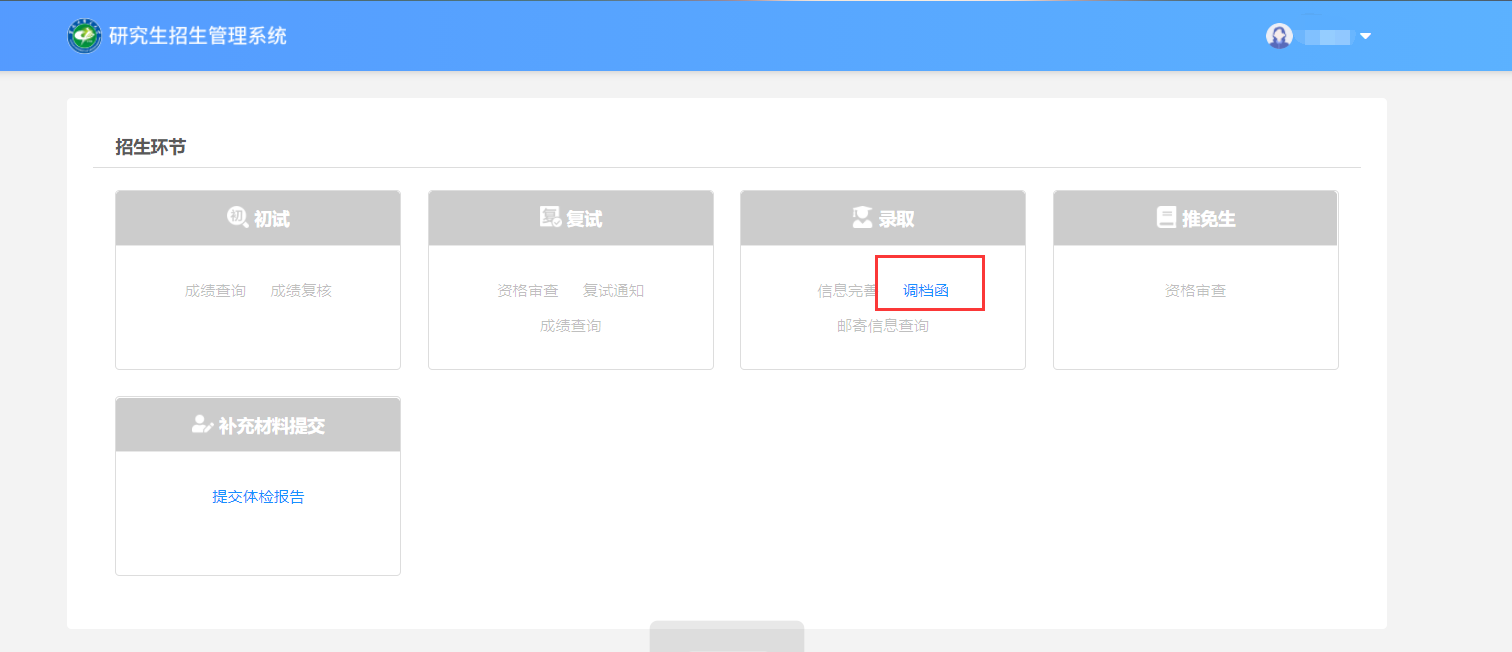 功能位置学生进入调档函功能后，首先要查看学校的调档须知，可在该页面查看调档的进度。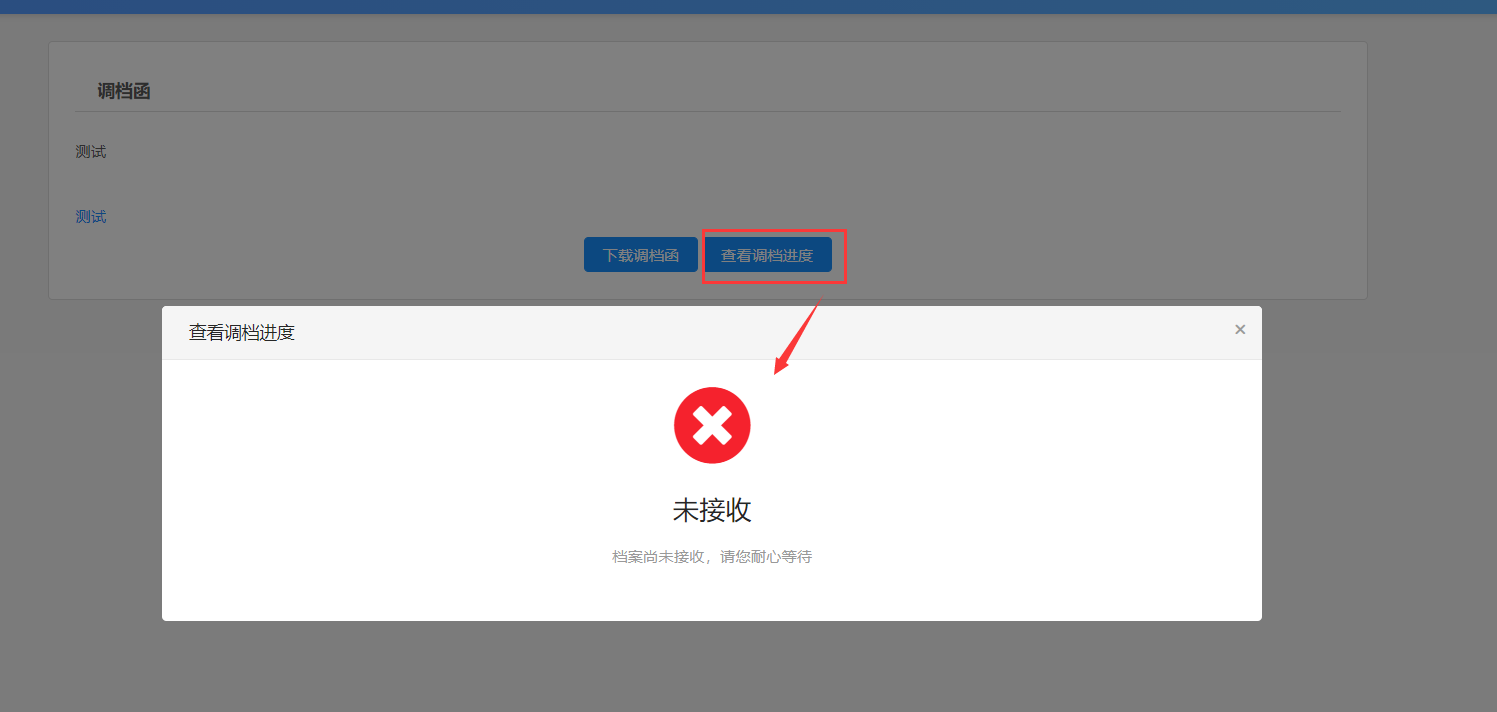 调档进度